	THE ASTROLOGICAL PORTRAIT				Date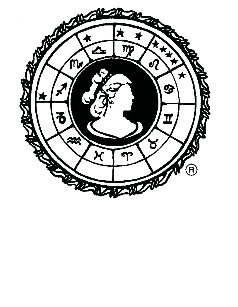 	Name	Address					City			ST:	Zip	Phone Home: 				Mobile 			txt Y / N			Email address:				Website:1. BIRTHDATE:			TIME:		AM/PM		CITY:			STATE/Province:	Source of Birth Info:									COUNTRY2. CURRENT HEALTH:3. HEALTH HISTORY:4. CULTURE/RELIGIOUS BKGND:							CURRENT:5. MOM BIRTHDATE								6. DAD B’DATE	Deceased								           	Deceased7. STEP MOM B’DATE								8. STEP DAD B’DATE	Deceased									Deceased8. SPOUSE NAME					BIRTHDATE				DIVORCED / DECEASED   Nature of relationship					ANNIVERSARY9. PRIOR SPOUCE NAME				BIRTHDATE				DIVORCED / DECEASED   Nature of relationship					ANNIVERSARY10. CHILDREN NAME & BIRTHDATES, Placement in family (indicate steps, halves, etc)1				4				7				102				5				8				11	3				6				9				1211. SIGNIFICANT OTHER					BIRTHDATE				 HOW LONG?   Nature of relationship12. BROTHERS & SISTERS B’DATES, Placement in family (indicate steps, halves, etc)1				4				7				102				5				8				11	3				6				9				1213. EDUCATIONAL BACKGROUND:14. PRESENT VOCATION:								HOW LONG:15. PRIOR VOCATION:									HOW LONG:16. CLASS / WORKSHOP / CONSULTATION:DISCLAIMER: Confidentiality  OR  May use for published studySIGNATURE:								DATE: